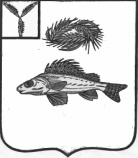 АДМИНИСТРАЦИЯ НОВОСЕЛЬСКОГО МУНИЦИПАЛЬНОГО ОБРАЗОВАНИЯ
ЕРШОВСКОГО РАЙОНА САРАТОВСКОЙ ОБЛАСТИПОСТАНОВЛЕНИЕот 07.06.2018 года                                                                                 № 21О расторжении договора арендыо предоставлении земельного участка в собственность за плату ООО « Саратовгэсстрой»           В соответствии с пп. 9 пункта 2 статьи 39.3 Земельного Кодекса РФ, пунктом 4 статьи 10 Федерального закона от 24.07.2002 N 101-ФЗ ( ред. от 13.07.2015)"Об обороте земель сельскохозяйственного назначения", рассмотрев заявление генерального директора ООО « Саратовгэсстрой» Москвина А.В., представленные документы, администрация Новосельского муниципального образования ПОСТАНОВЛЯЕТ:Расторгнуть, заключенный между администрацией Новосельского муниципального образования Ершовского района Саратовской области и ООО « Саратовгэсстрой», договор аренды  земельного участка из земель сельскохозяйственного назначения от 16.12.2013г. № 02 на земельный участок из земель сельскохозяйственного назначения  площадью 119 га с кадастровым номером 64: 13:140503:57, расположенный по адресу: Саратовская область, Ершовский район, территория Новосельского муниципального образования, для ведения сельскохозяйственного производства.          2. Предоставить в собственность за плату Обществу с ограниченной ответственностью « Саратовгэсстрой» (зарегистрированного по адресу: Саратовская область, г. Балаково, ул. Комсомольская, д. 59) земельный участок из земель сельскохозяйственного назначения для ведения сельскохозяйственного производства общей площадью 119 га с кадастровым номером 64:13:140503:57, расположенный по адресу: Саратовская область, Ершовский район, территория Новосельского муниципального образования.  Наличие ограничений на земельный участок: нет.                 5. Рекомендовать ООО « Саратовгэсстрой»  обеспечить  государственную регистрацию права собственности на земельный участок, в соответствие с Федеральным законом «О государственной регистрации прав на недвижимое имущество и сделок с ним».И.о.главы администрации Новосельского муниципального образования  Ершовского района Саратовской области:                                     Н.А.Королева